Ленинский район (Игуменский тракт, 14)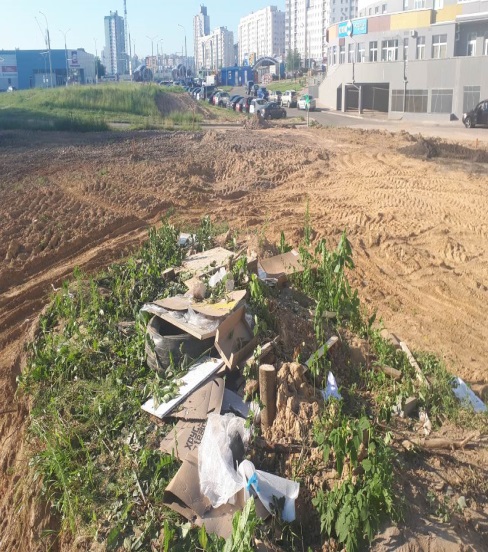 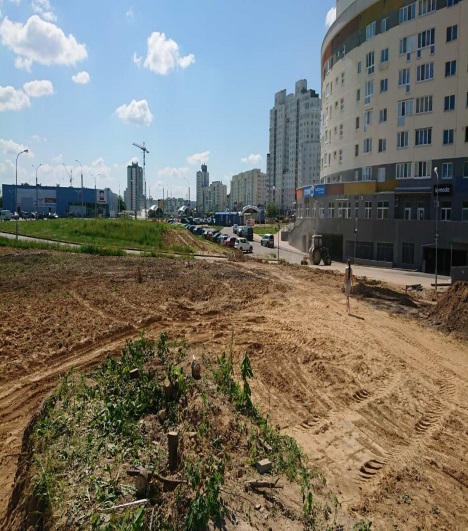                                до                                                    послеМосковский район (Озелененная территория вдоль ул. Обуховская)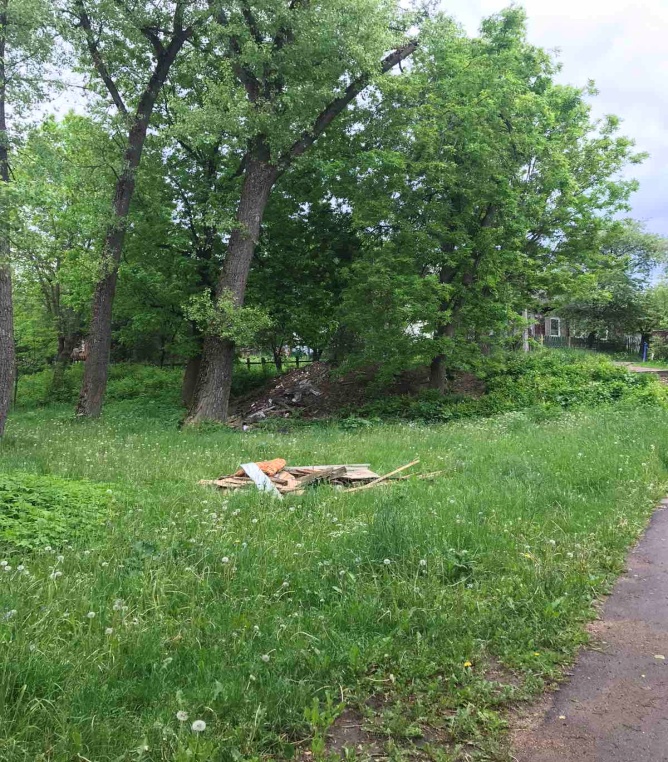 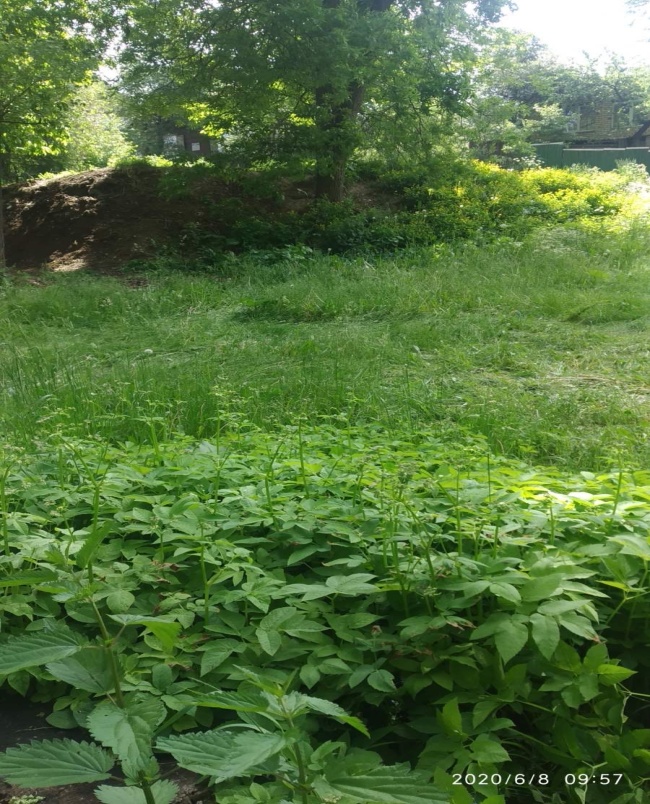                     
ДО                                                                      ПОСЛЕМосковский район (Внутридомовая территория жилого дома № 7 по                      ул. Коржа)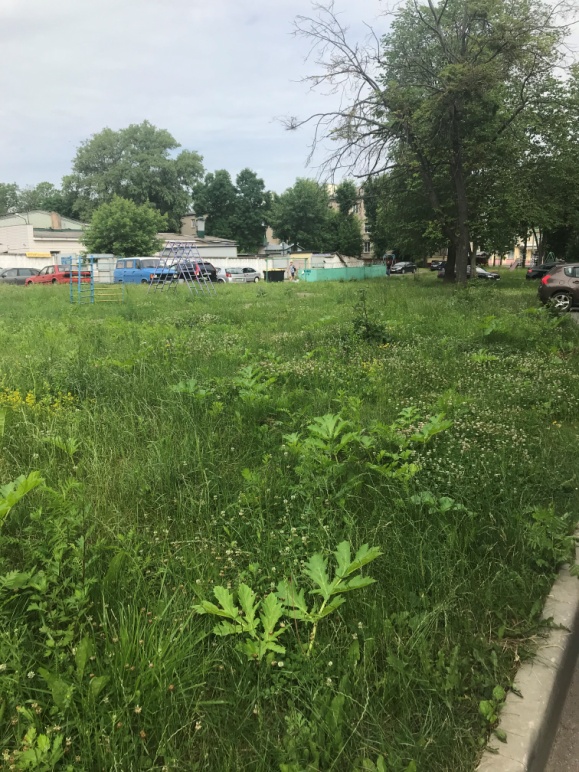 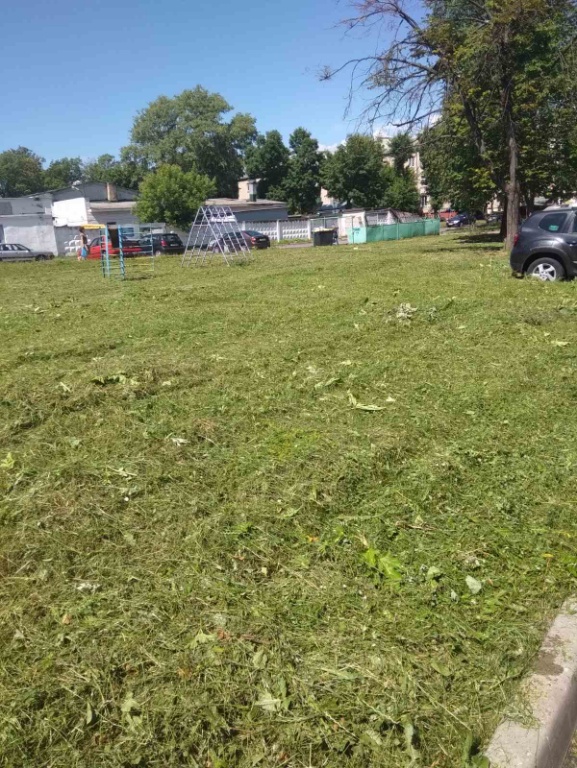 ДО                                                        ПОСЛЕЗаводской район (неэксплуатируемая дорога на д.Новый двор)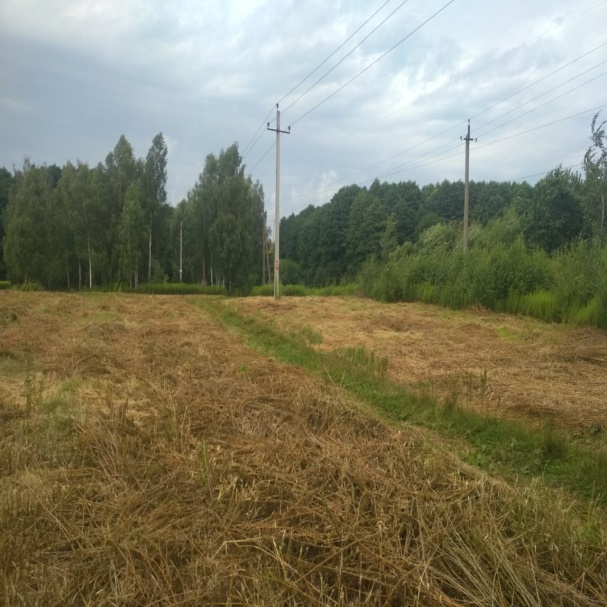 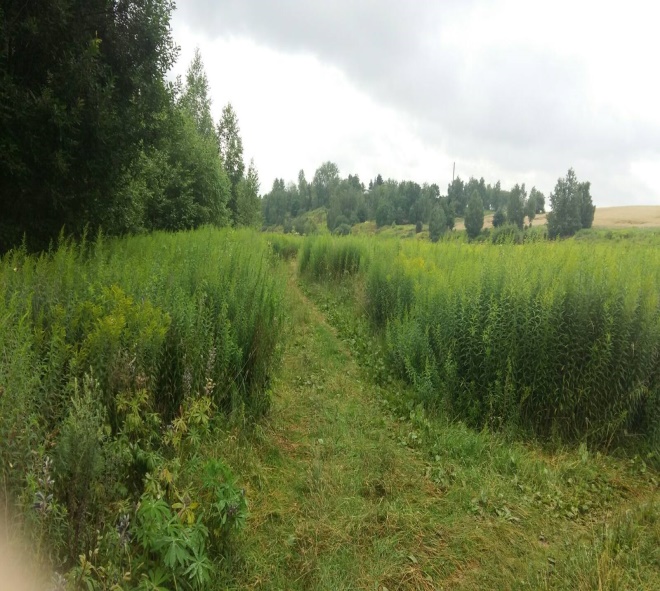 ДО                                                        ПОСЛЕФрунзенский район (территория, прилегающая к Рафиевскому саду со стороны ул.М.Лосика)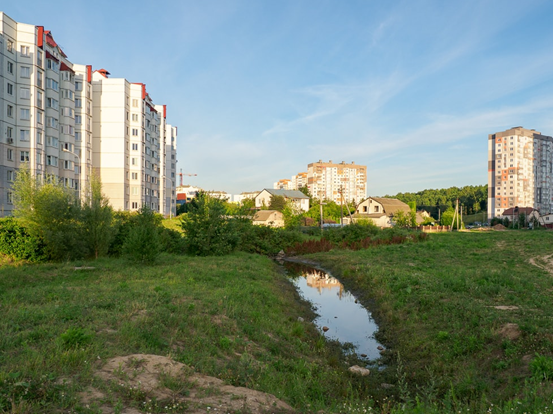 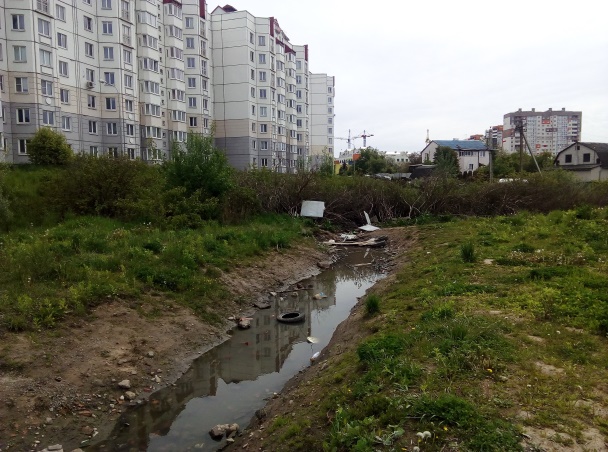                                     ДО                                                                    ПОСЛЕМосковский район (возле р. Мышка (ул. Семашко, 1))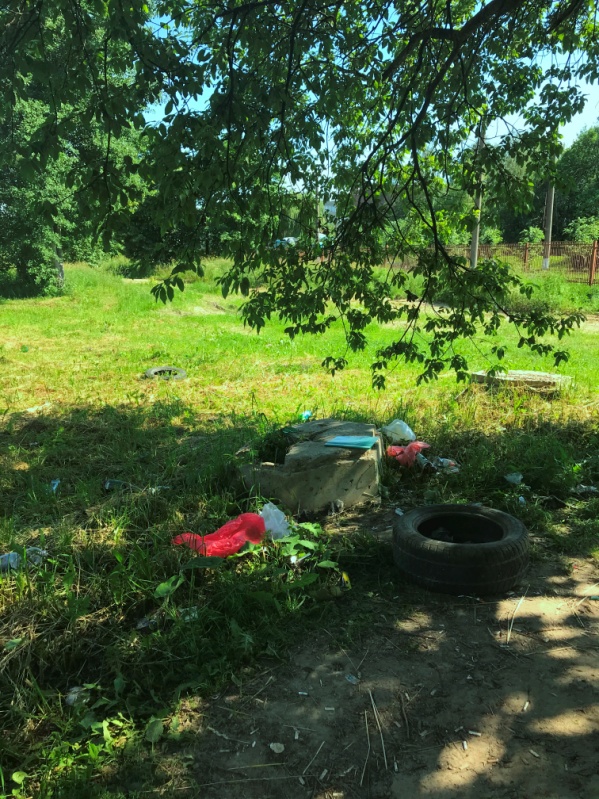 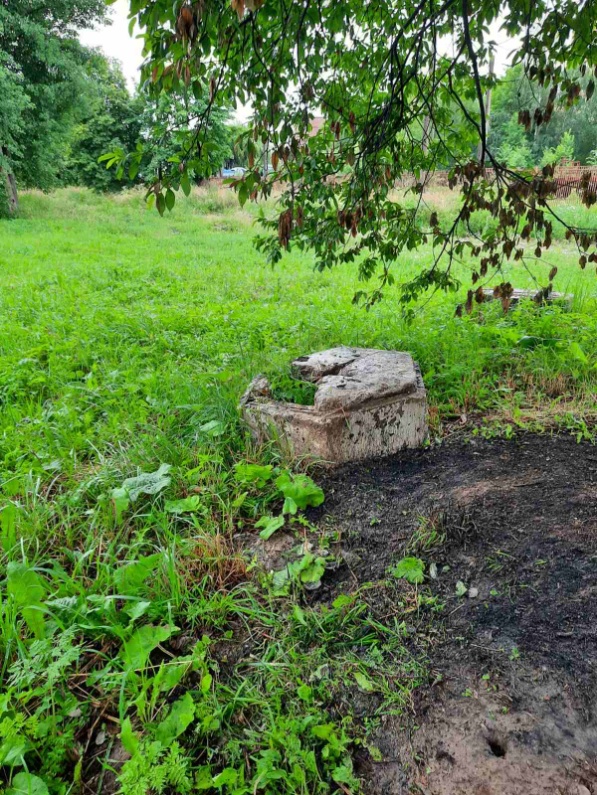 ДО                                                                      ПОСЛЕОктябрьский район (Ландера, 60/2)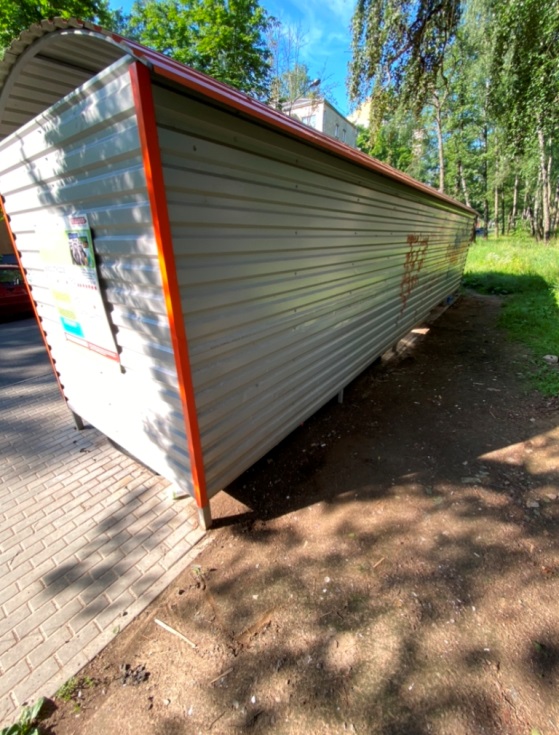 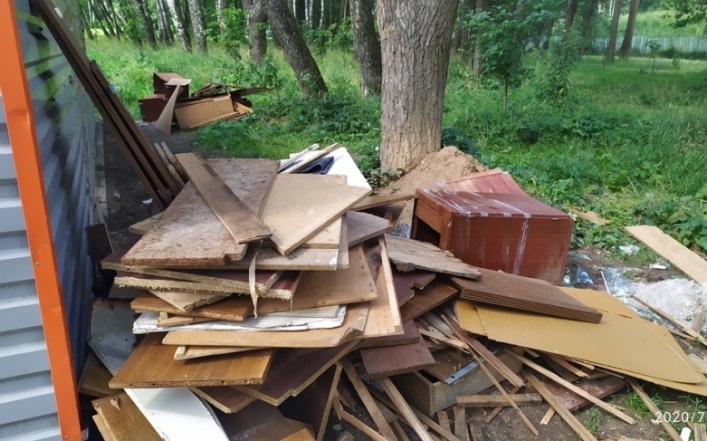 